Мета роботи - вивчення особливостей роботи транзистора в схемі з спільним емітером, зняття вхідних і вихідних статичних характеристик, визначення коефіцієнта підсилення за струмом і вхідного опору.Схема для дослідження, необхідні прилади і деталіСхема для зняття характеристик транзистора в схемі з спільним емітером наведена на рис.1. Для підбору елементів схеми необхідно знати параметри досліджуваного транзистора.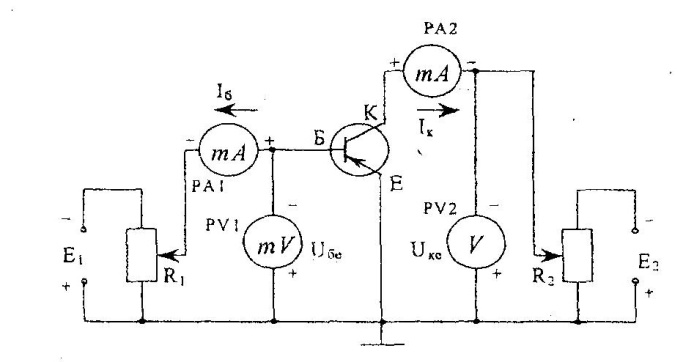 Рис.1. Схема дослідження транзистора в схемі з спільним емітеромСкладання і випробування схемиДосліджуваний транзистор, джерела живлення, вимірювальні прилади і потенціометри з'єднують за схемою зображеною на рис.1. Після перевірки схеми приступають до її випробування. Для цього потенціометром R2 встановлюють напругу колектор-емітер Uке порядку (5060)% від максимального значення напруги для досліджуваного транзистора. Підтримуючи цю напругу сталою, змінюють напругу Uбе (за допомогою потенціометра R1) і стежать за показами приладу, який вимірює струм бази Іб. Його значення повинно змінюватися в межах, достатніх для зняття вхідної характеристики транзистора. Потім перевіряють можливість зняття вихідної характеристики. Для цього встановлюють повзунок потенціометра R1 в середнє положення, задають значення струму бази Іб і підтримують його сталим. Змінюючи напругу Uке стежать за значенням струму колектора Ік, який повинен плавно змінюватися в межах, які дозволяють зняти вихідну статичну характеристику транзистора.Зняття вхідних статичних характеристик транзистора  при  Перед зняттям характеристик готують таблицю досліджень(табл.1).Вхідні статичні характеристики транзистора знімають для Uке=0 В і значення напруги Uке, що складає (210) В і залежить від типу досліджуваного транзистора. Для малопотужних транзисторів напругу між базою і емітером  Uбе змінюють за допомогою потенціометра R1 від 0 до (200300) мВ через (2030) мВ.Потрібно звернути увагу на те, що вхідні статичні характеристики, зняті при Uкe=0, практично не відрізняються одна від одної і дати пояснення цьому явищу.Зняття вихідних статичних характеристик транзистора при Дані спостережень записують у заздалегідь підготовану таблицю спостережень (табл.2).Вихідні статичні характеристики знімають для чотирьох значень струму бази   ,  встановлюють потенціометром R1 і підтримують у процесі спостережень незмінними. Значення струмів бази залежать від типу транзистора, що досліджується. Наприклад, для малопотужних транзисторів значення    ,  можуть складати відповідно (10, 20, 30, 40) мкА. Напругу Uкe, змінюють потенціометром R1 від 0 до (1015) В (для малопотужних транзисторів) з інтервалом (2З) В.Побудова статичних характеристик транзистораНа основі результатів табл.1 і табл.2, в прямокутній системі координат будують сімейства вихідних (а) і вхідних (б) статичних характеристик транзистора. Приблизний вигляд цих характеристик наведений на рис.2.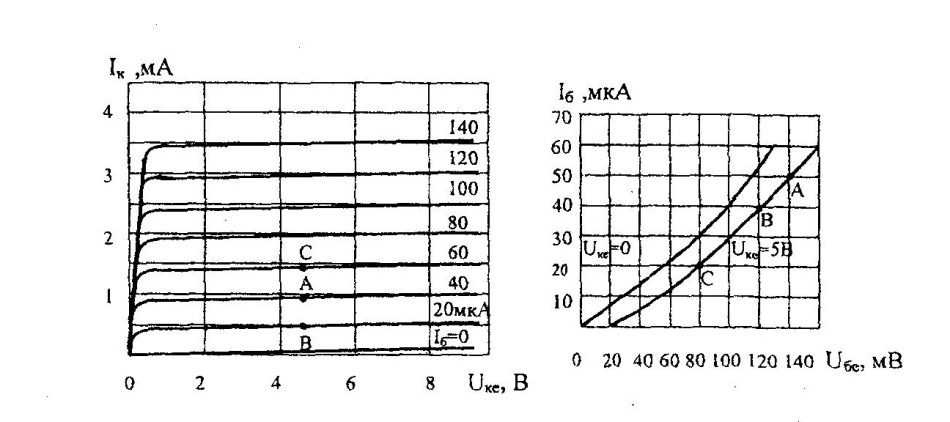                                           a)                                              б)Рис.2. Статичні характеристики транзистора для схеми з спільнимемітеромВизначення коефіцієнта підсилення за струмом і вхідного опору транзистораКористуючись сімейством вихідних характеристик транзистора (див. рис.2.а), можна визначити значення коефіцієнта підсилення за струмом. Припустимо, що транзистор працює при напрузі між колектором і емітером Uкe=5 В, а струм бази складає I=40 мкА. Цьому режиму в сімействі вихідних характеристик транзистора відповідає точка А. Взявши прирости Iб =40 мкА і Ік =1 мА між точками В і С при сталій напрузі Uкe =5 В, визначаємоВизначення  необхідно  проводити для  напруги Uкe яка становить приблизно 50% від максимального значення цієї напруги для даного типу транзистора.Вхідний опір транзистора Rвх можна знайти з вхідних характеристик (див. рис.2.б). Точка А відповідає тому ж режиму, що і на вихідній характеристиці. За приростами Iб = 30 мкА і Uбe = 60 мВ між точками В і С при сталій напрузі Uкe =5 В, знаходимо ОмТаблиціТаблиця 1  при  Транзистор типу _______Таблиця 2 при Транзистор типу _______